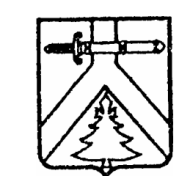 АДМИНИСТРАЦИЯ  ИМИССКОГО СЕЛЬСОВЕТА
 КУРАГИНСКОГО РАЙОНА  КРАСНОЯРСКОГО КРАЯПОСТАНОВЛЕНИЕ12.05.2014г.			        с.Имисское					№15-пО завершении отопительного сезона 2013-2014г.	В связи с установившейся положительной среднесуточной температурой воздуха на территории сельсовета, ПОСТАНОВЛЯЮ:1. Отопительный сезон на территории сельсовета считать завершенным 15 мая 2014 года.2. Контроль за исполнением данного постановления оставляю за собой.3. Постановление вступает в силу в день, следующий за днем опубликования в газете «Имисские зори.Глава сельсовета 							А.А.Зоткин 